INHOUDSTAFEL LESSEN PROF VERHAEGHE – Gender studies en seksuele stoornissen (2019)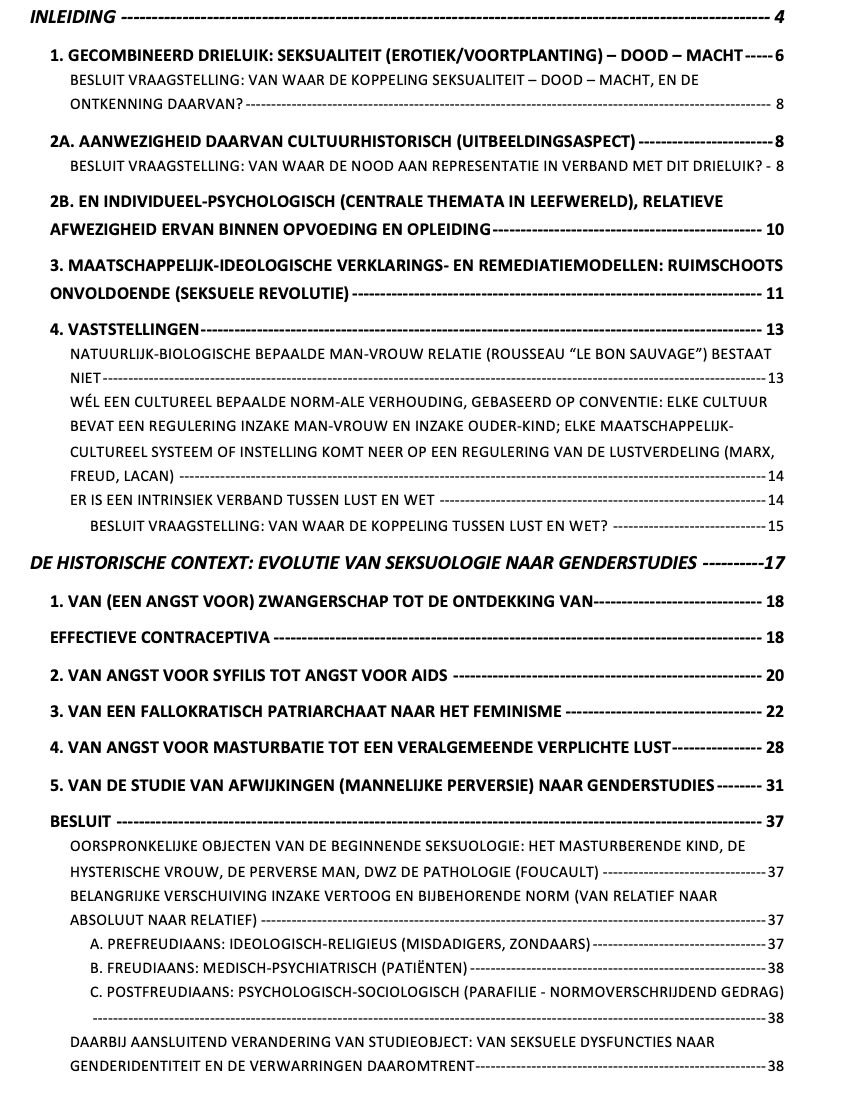 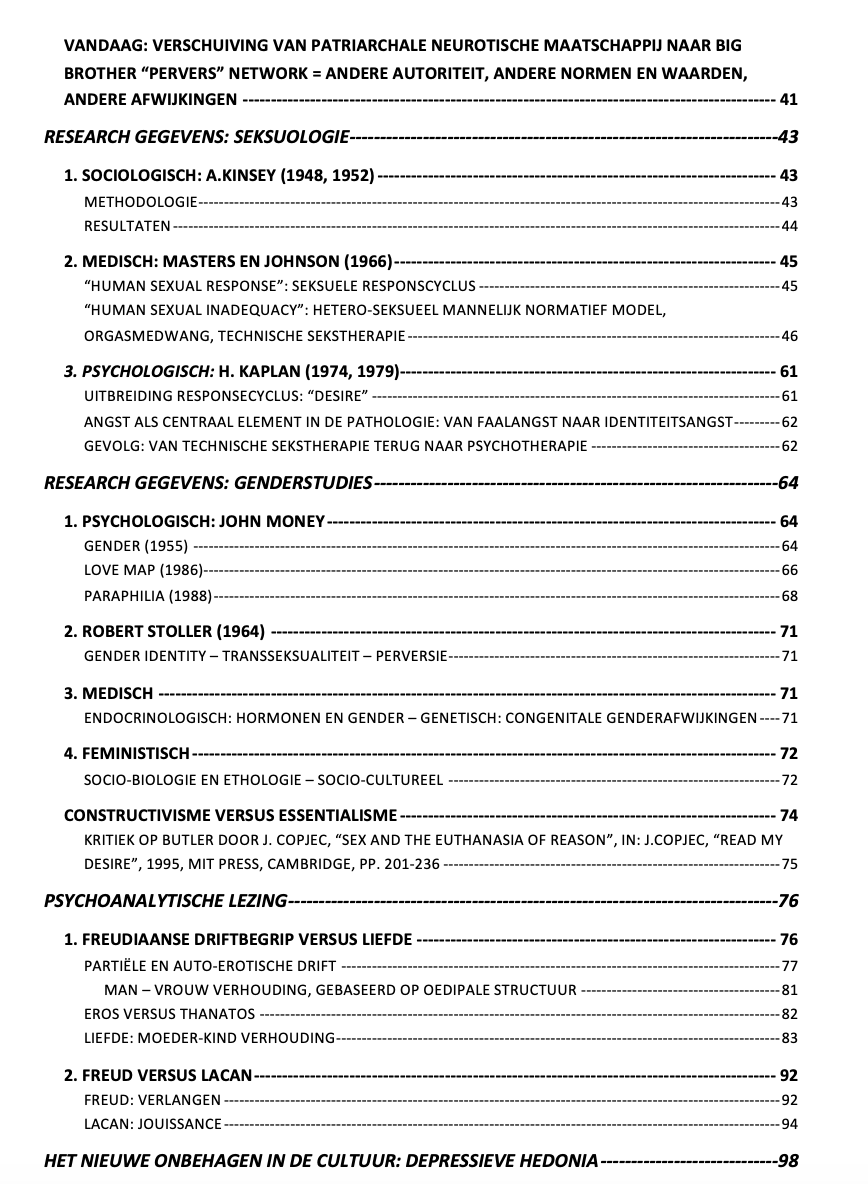 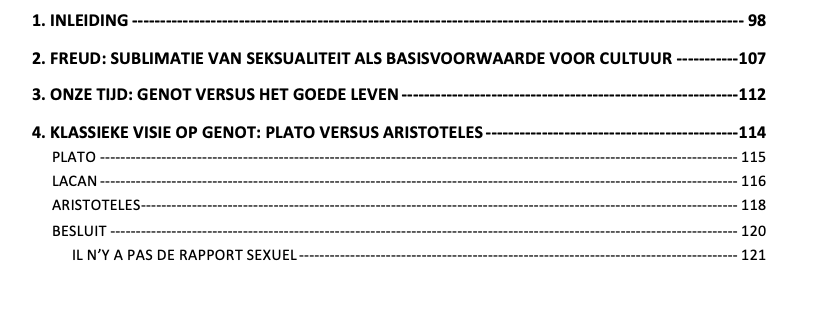 